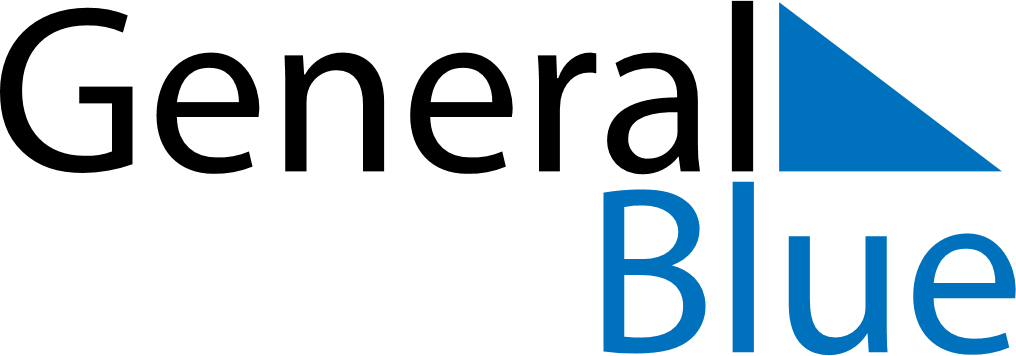 Weekly CalendarDecember 11, 2023 - December 17, 2023Weekly CalendarDecember 11, 2023 - December 17, 2023Weekly CalendarDecember 11, 2023 - December 17, 2023Weekly CalendarDecember 11, 2023 - December 17, 2023Weekly CalendarDecember 11, 2023 - December 17, 2023Weekly CalendarDecember 11, 2023 - December 17, 2023MondayDec 11TuesdayDec 12TuesdayDec 12WednesdayDec 13ThursdayDec 14FridayDec 15SaturdayDec 16SundayDec 176 AM7 AM8 AM9 AM10 AM11 AM12 PM1 PM2 PM3 PM4 PM5 PM6 PM